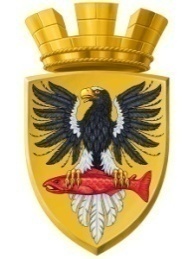 Р О С С И Й С К А Я   Ф Е Д Е Р А Ц И ЯКАМЧАТСКИЙ КРАЙП О С Т А Н О В Л Е Н И ЕАДМИНИСТРАЦИИ ЕЛИЗОВСКОГО ГОРОДСКОГО ПОСЕЛЕНИЯот 19.02.2016					№ 116-п        г. Елизово	В соответствии с Федеральным законом от 06.10.2003 № 131-ФЗ «Об общих принципах организации местного самоуправления в Российской Федерации», Уставом Елизовского городского поселения, постановлением администрации Елизовского городского поселения от 28.05.2013 № 339-п  «Об утверждении Порядка принятия решений о разработке муниципальных программ Елизовского городского поселения, их формирования и реализации» (с изменениями)ПОСТАНОВЛЯЮ:Признать утратившим силу постановление администрации Елизовского городского поселения от 18.01.2016 № 10-п «Об утверждении муниципальной программы «Создание и развитие туристской инфраструктуры в Елизовском городском поселении в 2016 году».Управлению делами администрации Елизовского городского поселения опубликовать (обнародовать) настоящее постановление в средствах массовой информации и разместить в информационно-телекоммуникационной сети «Интернет» на официальном сайте администрации Елизовского городского поселения.Настоящее постановление вступает в силу после его официального опубликования (обнародования).Контроль за исполнением настоящего постановления оставляю за собой.Глава администрации Елизовскогогородского поселения                                                                          Д.Б. ЩипицынО признании утратившим силу постановления администрации Елизовского городского поселения от 18.01.2016 № 10-п «Об утверждении муниципальной программы «Создание и развитие туристской инфраструктуры в Елизовском городском поселении в 2016 году»